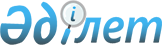 Об определении размера и порядка оказания жилищной помощи в Курчумском районеРешение Курчумского районного маслихата Восточно-Казахстанской области от 20 марта 2024 года № 20/3-VIII. Зарегистрировано Департаментом юстиции Восточно-Казахстанской области 28 марта 2024 года № 8983-16
      В соответствии со статьей 97 Закона Республики Казахстан от 16 апреля 1997 года "О жилищных отношениях", подпунктом 15) пункта 1 статьи 6 Закона Республики Казахстан от 23 января 2001 года "О местном государственном управлении и самоуправлении в Республике Казахстан", статьей 27 Закона Республики Казахстан "О правовых актах", Приказом Министра промышленности и строительства Республики Казахстан от 8 декабря 2023 года № 117 "Об утверждении Правил предоставления жилищной помощи", Курчумский районный маслихат РЕШИЛ:
      1. Определить размер и порядок оказания жилищной помощи в Курчумском районе, согласно приложению 1 к настоящему решению.
      2. Признать утратившими силу некоторые решения Курчумского районного маслихата, согласно приложению 2 к настоящему решению.
      3. Настоящее решение вводится в действие по истечении десяти календарных дней после дня его первого официального опубликования. Размер и порядок оказания жилищной помощи в Курчумском районе
      1. Жилищная помощь предоставляется за счет средств местного бюджета на соответствующий финансовый год малообеспеченным семьям (гражданам) проживающим в Курчумском районе, постоянно зарегистрированным и проживающим в жилище, которое находится на праве собственности как единственное жилище на территории Республики Казахстан, а также нанимателям (поднанимателям) жилища из государственного жилищного фонда и жилища, арендованного местным исполнительным органом в частном жилищном фонде, на оплату:
      расходов на управление объектом кондоминиума и содержание общего имущества объекта кондоминиума, в том числе капитальный ремонт общего имущества объекта кондоминиума;
      потребления коммунальных услуг и услуг связи в части увеличения абонентской платы за телефон, подключенный к сети телекоммуникаций;
      расходов за пользование жилищем из государственного жилищного фонда и жилищем, арендованным местным исполнительным органом в частном жилищном фонде.
      Расходы малообеспеченной семьи (граждан), принимаемые к исчислению жилищной помощи, определяются как сумма расходов по каждому из вышеуказанных направлений.
      2. Назначение жилищной помощи осуществляется государственным учреждением "Отдел занятости и социальных программ Курчумского района Восточно-Казахстанской области" (далее – уполномоченный орган).
      3. Совокупный доход малообеспеченной семьи (гражданина) исчисляется уполномоченным органом за квартал, предшествовавший кварталу обращения за назначением жилищной помощи, в порядке, определяемом приказом Министра промышленности и строительства Республики Казахстан "Об утверждении Правил предоставления жилищной помощи" от 8 декабря 2023 года № 117 (далее - Правила) (зарегистрирован в Реестре государственной регистрации нормативных правовых актов под № 33763).
      4. Жилищная помощь определяется как разница между суммой оплаты расходов на управление объектом кондоминиума и содержание общего имущества объекта кондоминиума, в том числе капитальный ремонт общего имущества объекта кондоминиума, потребление коммунальных услуг и услуг связи в части увеличения абонентской платы за телефон, подключенный к сети телекоммуникаций, пользование жилищем из государственного жилищного фонда и жилищем, арендованным местным исполнительным органом в частном жилищном фонде, и предельно допустимым уровнем расходов малообеспеченной семьи (граждан) на эти цели, в размере 10 (десяти) процентов.
      При назначении жилищной помощи за норму площади жилья, обеспечиваемую компенсационными мерами, принимается норма предоставления жилья, установленная жилищным законодательством Республики Казахстан.
      5. Выплата компенсации повышения тарифов абонентской платы за оказание услуг телекоммуникаций осуществляется в соответствии с Приказом Министра цифрового развития, инноваций и аэрокосмической промышленности Республики Казахстан "Об определении размера и утверждении Правил компенсации повышения тарифов абонентской платы за оказание услуг телекоммуникаций социально защищаемым гражданам" от 28 июля 2023 года № 295/НҚ (зарегистрирован в Реестре государственной регистрации нормативных правовых актов под № 33200).
      6. Для назначения жилищной помощи малообеспеченная семья (гражданин) (либо его представитель в силу полномочия, основанного на доверенности, законодательстве, решении суда либо административном акте) обращается один раз в квартал в Некоммерческое акционерное общество "Государственная корпорация "Правительство для граждан" и/или на веб-портал "электронного правительства" (далее – Государственная корпорация), согласно Правил.
      Срок рассмотрения документов и принятия решения о предоставлении жилищной помощи либо мотивированный ответ об отказе со дня принятия полного комплекта документов от Государственной корпорации, либо через веб-портал "электронного правительства" составляет восемь рабочих дней.
      7. Жилищная помощь оказывается по предъявленным поставщиками счетам о ежемесячных взносах на управление объектом кондоминиума и содержание общего имущества объекта кондоминиума, в том числе капитальный ремонт общего имущества объекта кондоминиума согласно смете расходов и счетам на оплату коммунальных услуг за счет бюджетных средств малообеспеченным семьям (гражданам).
      8. Основания для отказа в оказании государственной услуги "Назначение жилищной помощи", а также порядок обжалования решений, действий (бездействия) уполномоченного органа и (или) его должностных лиц, по вопросам оказания жилищной помощи определяется Правилами.
      9. Выплата жилищной помощи малообеспеченным семьям (гражданам) осуществляется уполномоченным органом через банки второго уровня путем перечисления начисленных сумм на лицевые счета получателей жилищной помощи. Перечень утративших силу некоторых решений Курчумского районного маслихата
      1. Решение Курчумского районного маслихата от 16 марта 2021 года № 3/4-VII "Об определении размера и порядка оказания жилищной помощи в Курчумском районе" (зарегистрирован в Реестре государственной регистрации нормативных правовых актов под № 8677).
      2. Решение Курчумского районного маслихата от 07 октября 2022 года № 26/14-VII "О внесении изменений в решение Курчумского районного маслихата от 16 марта 2021 года №3/4-VII "Об утверждении Правил определения размера и порядка оказания жилищной помощи" (зарегистрирован в Реестре государственной регистрации нормативных правовых актов под № 30208).
      3. Решение Курчумского районного маслихата от 19 апреля 2023 года № 2/13-VIII "О внесении изменения в решение Курчумского районного маслихата от 16 марта 2021 года №3/4-VII "Об определении размера и порядка оказания жилищной помощи в Курчумском районе" (зарегистрирован в Реестре государственной регистрации нормативных правовых актов под № 8834-16).
					© 2012. РГП на ПХВ «Институт законодательства и правовой информации Республики Казахстан» Министерства юстиции Республики Казахстан
				
      Председатель маслихата

К. Бахтияров

      "СОГЛАСОВАНО"Руководитель государственного учреждения "Управление координации занятости и социальныхпрограмм Восточно-Казахстанской области"_______________________ 2024 год

А. Мусинова
Приложение 1 
к решению Курчумского 
районного маслихата 
от 20 марта 2024 года 
№ 20/3-VIIIПриложение 2 
к решению Курчумского 
районного маслихата 
от 20 марта 2024 года 
№ 20/3-VIII